В целях эффективной работы по реализации проектов создания современной городской в соответствии с Федеральным законом от 06.10.2003 №131-ФЗ «Об общих принципах организации местного самоуправления в Российской Федерации», Уставом муниципального образования городского поселения «Печора»  среды:           1. Возложить функции по организации сбора предложений для определения общественной территории (общественных территорий), подведения итогов сбора предложений для участия во Всероссийском конкурсе проектов в сфере создания комфортной городской среды в малых городах и исторических поселениях на общественную комиссию, утвержденную постановлением администрации муниципального района «Печора» от 29 мая 2017 № 765. Настоящее распоряжение вступает в силу со дня подписания и подлежит размещению на официальном сайте администрации муниципального района «Печора».И.о. главы муниципального района -руководителя  администрации                                                                     С.П. КислицынАДМИНИСТРАЦИЯМУНИЦИПАЛЬНОГО РАЙОНА«ПЕЧОРА»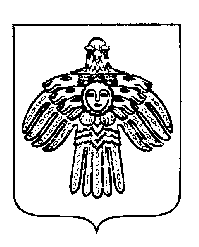 «ПЕЧОРА»МУНИЦИПАЛЬНÖЙ РАЙОНСААДМИНИСТРАЦИЯ «ПЕЧОРА»МУНИЦИПАЛЬНÖЙ РАЙОНСААДМИНИСТРАЦИЯ РАСПОРЯЖЕНИЕТШÖКТÖМРАСПОРЯЖЕНИЕТШÖКТÖМРАСПОРЯЖЕНИЕТШÖКТÖМРАСПОРЯЖЕНИЕТШÖКТÖМ«  20 »  декабря   2018 г.г. Печора,  Республика Коми	                          №  1571- р     	                          №  1571- р     О возложении функций по организации общественного обсуждения проектов создания комфортной городской среды и подведение итогов на ранее созданную комиссиюО возложении функций по организации общественного обсуждения проектов создания комфортной городской среды и подведение итогов на ранее созданную комиссиюО возложении функций по организации общественного обсуждения проектов создания комфортной городской среды и подведение итогов на ранее созданную комиссиюО возложении функций по организации общественного обсуждения проектов создания комфортной городской среды и подведение итогов на ранее созданную комиссию